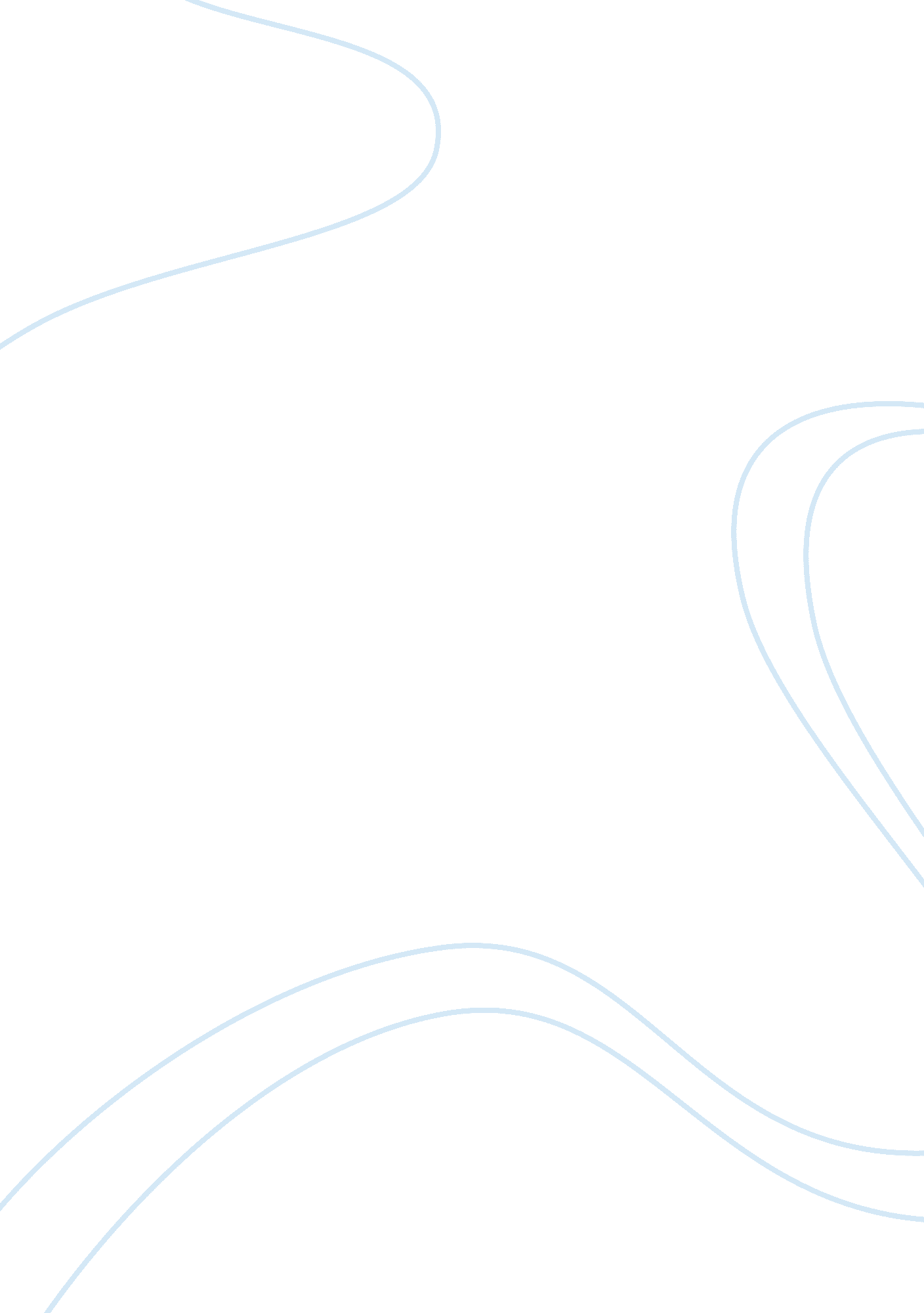 Automatic speech recognition systemsLiterature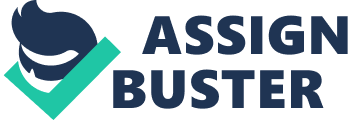 In addition, the author will evaluate his level of inform in speaking the contents of term paper as opposed to typing one. And lastly, the level of organization required to use speech recognition as opposed to typing. The first automated speech recognition system the author will analyze is produced by a company called ApplicationTechnology, or Pupate. Pupate is located in McLean, Virginia, and has been in the Human Language Technology field for over 20 years. Appetites CARS product is called Plainspoken, and is used for speech dictation, broadcast and telephony. This program can do anything from a simple chain of numbers to vocabularies of up to 100, 000 words. Plainspoken recognizes continuous speech, offers gender-independent speech recognition, as well as speaker dependent and speaker Independent modes. Opalescence also offers a scalable vocabulary as well as a scalable number of recognized languages. At this time however, the author of this paper was unable to locate a price for this product on the manufacturers also known as Dragon Naturally Speaking. Nuance offers several different versions from the basic to a more advanced version for legal professionals. Nuance offers several different accent features from Spanish to Southern as well as several vocabulary options. Nuance allows for custom creation of text-to-graphics commands. This software works with PC's as well as multiple types of mobile devices, and is compatible with a multitude of applications. The price range of this product varies from $99 to $1199. (nuance. Com, 2009) The final company and product the author will review is Namespace. Namespace was established in 1996, when Andrew Taylor realized that the Macintosh platform was losing ground in the speech recognition software arena. Like the product from Nuance, Namespace offers several different versions. Their versions vary from a standard dictation version up to a legal reflections version. What is unique about Namespace is that it offers an International version, which supports English, French, German and Italian. The price range is from $195 to $595 for the Namespace program. The drawback here is that this program is primarily written for the Mac computer. (namespace. Com, 2009) Unfortunately, the author was unable to find as much information as he would have liked about the companies and products. If the author had to use this type of product to produce a term paper, I would feel very uncomfortable. I feel I would have lost some aspect of control if I were to use an CARS to produce a term paper. In addition, it would be difficult to Judge the effectiveness and accuracy of an CARS. 